EMIRATES FUTURE INTERNATIONAL ACADEMY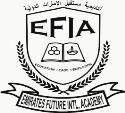 P.O. Box 128576, Mussafah, Abu Dhabi, U.A.E Tel: 02-5525188, Fax: 02-5525202Circular – Junior Prefectural Body Selection(Grade 4)    EFIA/CIR-18/2022-23                                                                                                                                             01/06/2022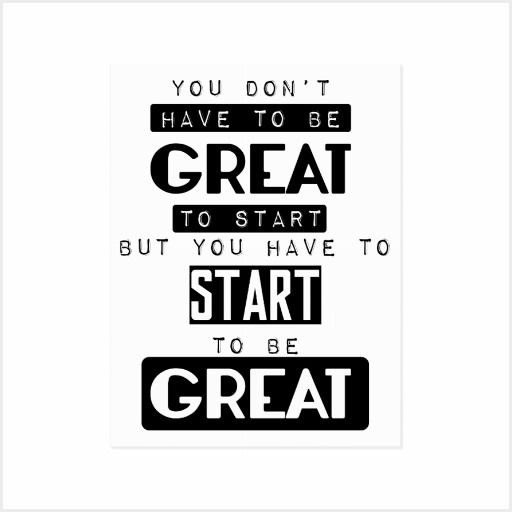            Dear Parents ,Selection for the School’s Junior Prefectural Council for the academic year 2022-23 will be constituted shortly. You are requested to kindly encourage your child’s aptitude and leadership qualities. Based on the performance of the student, the newly inducted members will be selected by the selection Committee.Kindly fill in the application form that is attached along, mentioning the preferred post, and submit it to the class teacher latest by Thursday , 26th  May,2022. Application forms submitted after this date will strictly not be considered. The various posts and schedule of competitions are mentioned below. The selection of the council members will be based entirely on the performance of the students.PrincipalPrefectual Body Primary Section 2022-2023EMIRATES FUTURE INTERNATIONAL ACADEMY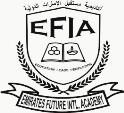 P.O. Box 128576, Mussafah, Abu Dhabi, U.A.E Tel: 02-5525188, Fax: 02-5525202APPLICATION FORMCandidate’s Signature and Date:Parent’s Name:	Signature and Date:Note: Please submit your Form To Your Class Teacher On 4th June, 2022NOTE – ONLY STUDENTS SELECTED IN INDIVIDUAL ROUNDS WILL BE ABLE TO PARTICIPATE IN THE NEXT ROUNDS.NoPost (Grade -4)1VICE CAPTAIN- DIAMOND HOUSE2VICE CAPTAIN -SAPPHIRE HOUSE3VICE CAPTAIN- EMERALD HOUSE4VICE CAPTAIN- RUBY HOUSEFULL NAME(IN CAPITALS)CLASS AND SECTIONGENDER-HOUSEEMERALD(GREEN)       / DIAMOND (BLUE)RUBY (RED)               / SAPPHIRE (YELLOW)EMERALD(GREEN)       / DIAMOND (BLUE)RUBY (RED)               / SAPPHIRE (YELLOW)INTERESTS AND HOBBIESWHICH QUALITY IN YOUR WARD  DO YOU THINK MAKES HIM ELIGIBLE FOR STUDENT COUNCIL?Round No.DateEventEventTopic (Choose any one )I6/6/22MondayCreative writingIf I have magical powers for a day, I would….What is the best gift you ever received? What made it so special?If I find a child who has lost his way, I would ….If I have magical powers for a day, I would….What is the best gift you ever received? What made it so special?If I find a child who has lost his way, I would ….II10/6/22FridayOne- minute speechWhy friends are important in life?Children should not be allowed to watch you tube…. Why?If you get a chance to design your room , how would it look ?Why friends are important in life?Children should not be allowed to watch you tube…. Why?If you get a chance to design your room , how would it look ?III  13/6/22  MondayDebateMobile phones….a necessity or  a  waste of timeYES / NOMobile phones….a necessity or  a  waste of timeYES / NOIV16/6/22ThursdayQuizGeneral topics – current affairsGeneral topics – current affairs16/6/22ThursdayQuiz17/6/22FridayPersonalinterview